Leyland Historical Society NewsIssue 86 Summer 2017	5th June 2017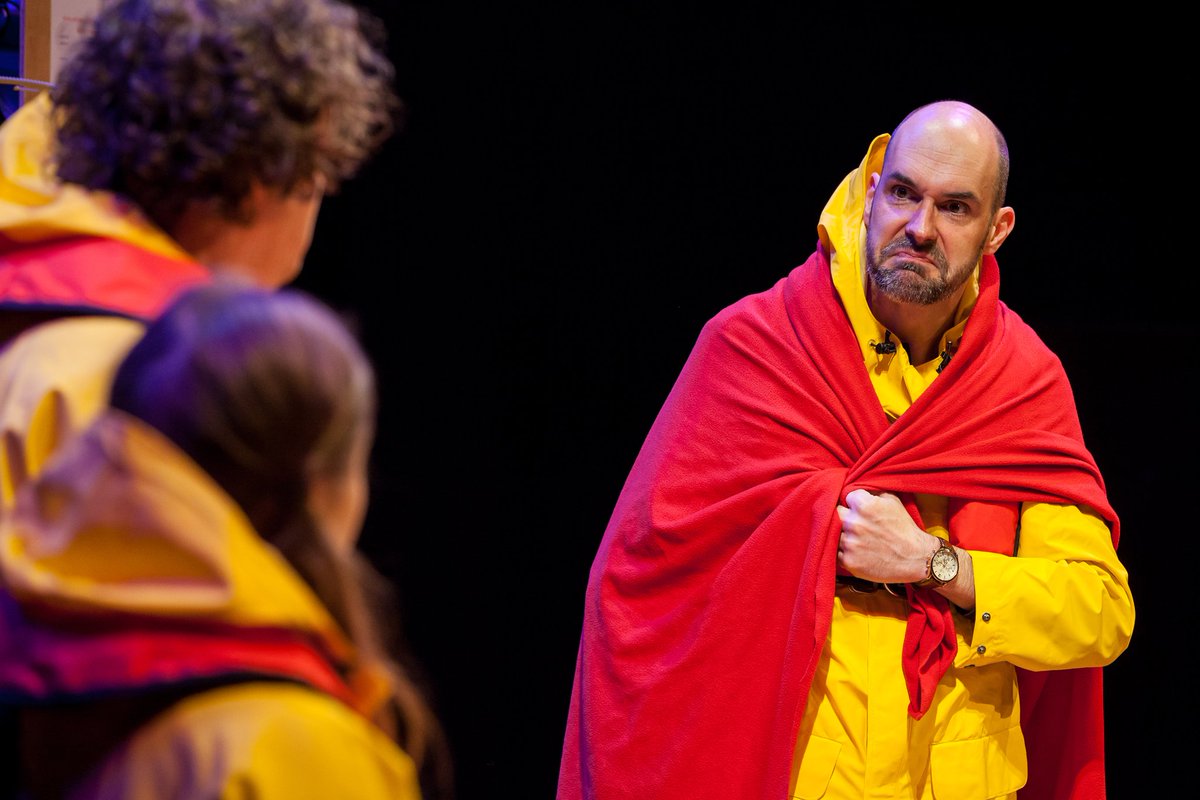 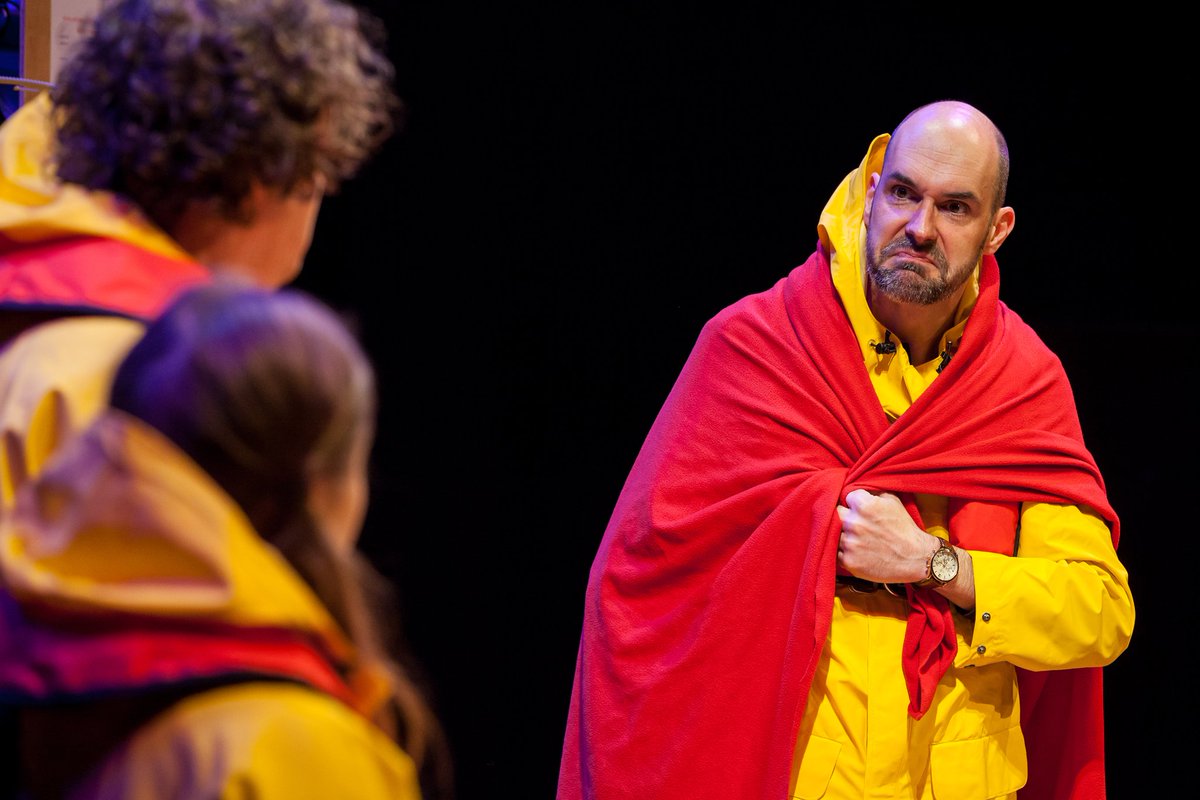 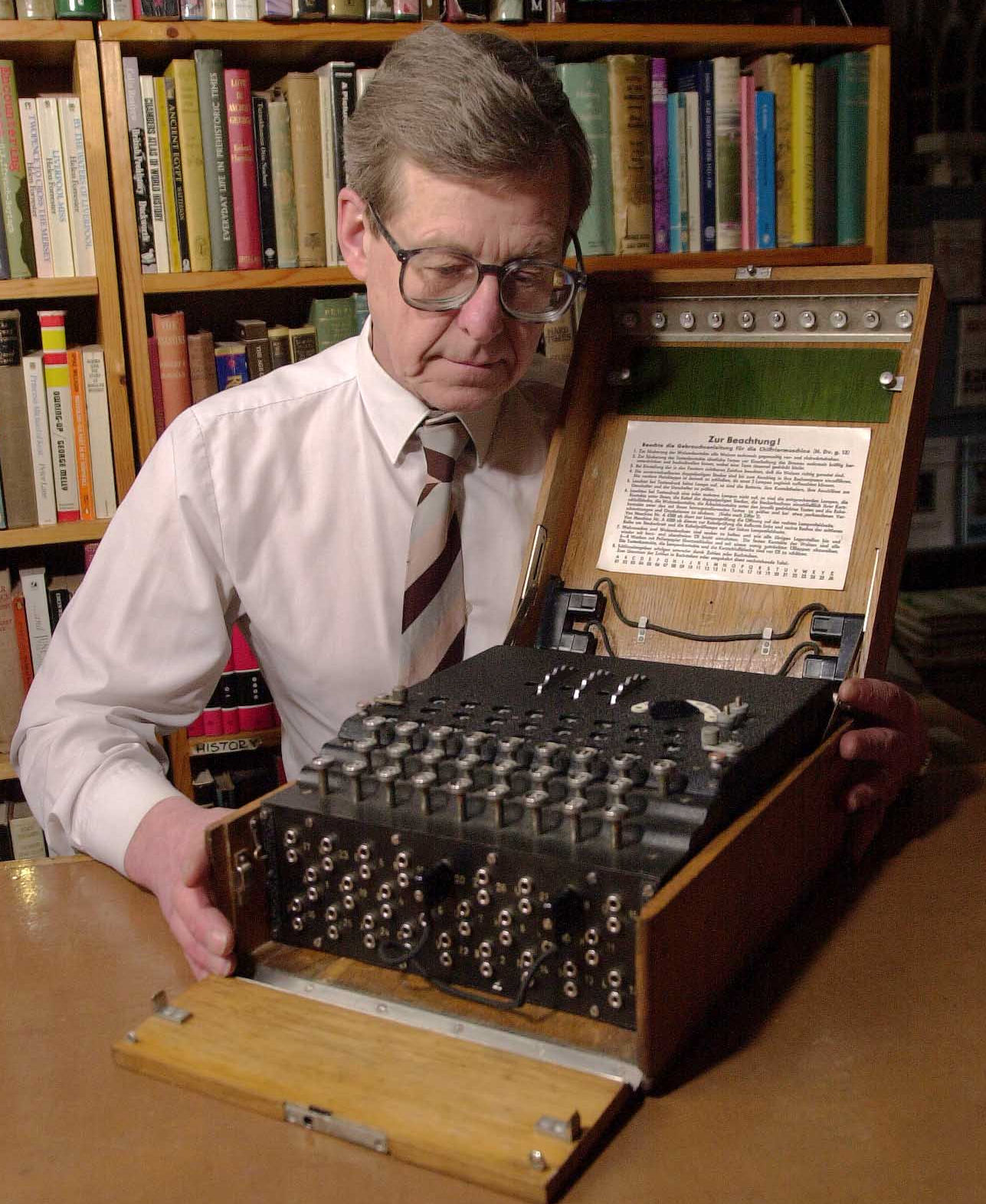 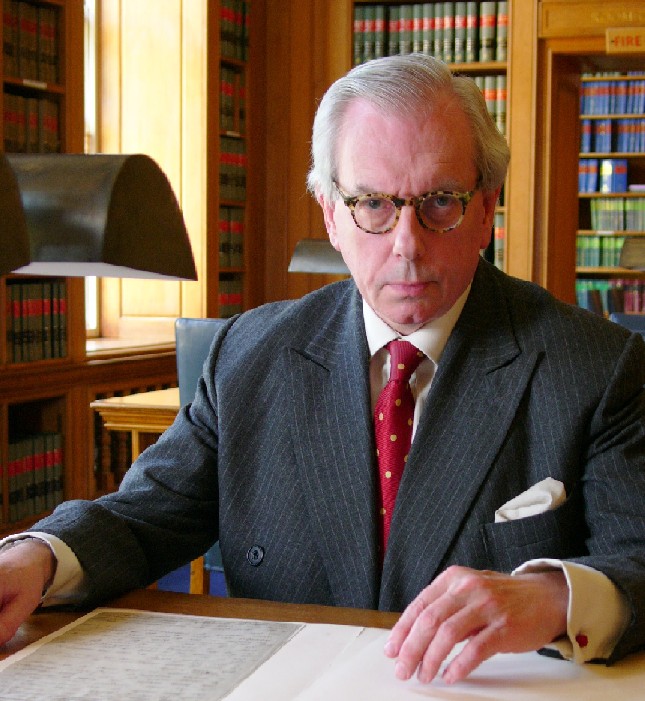 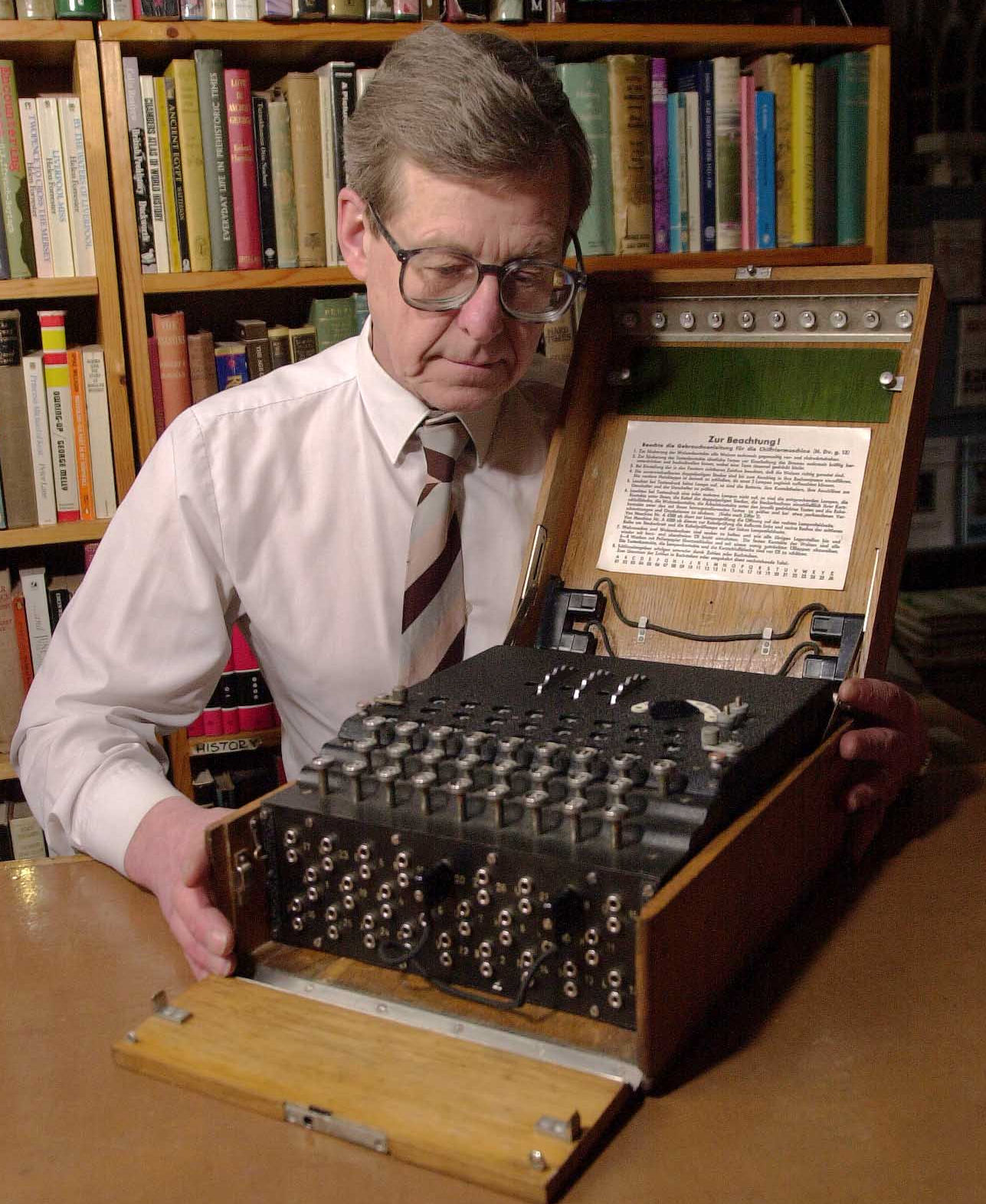 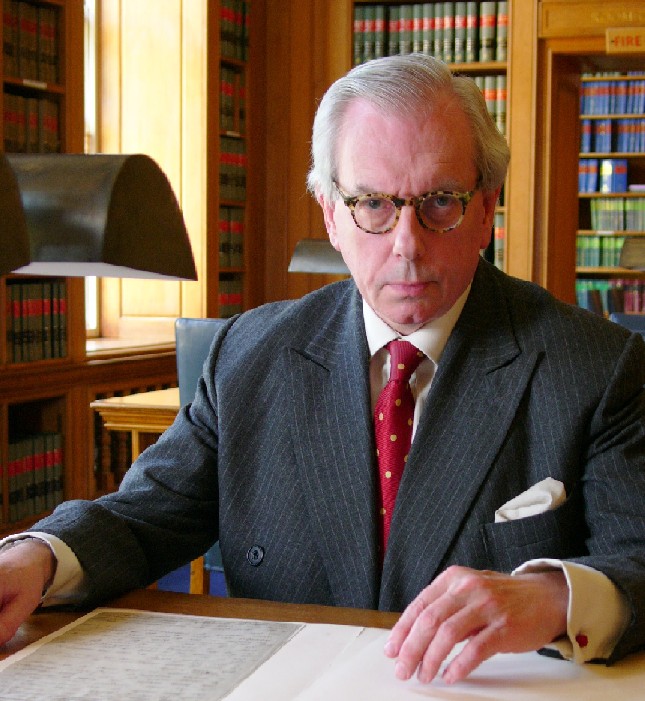 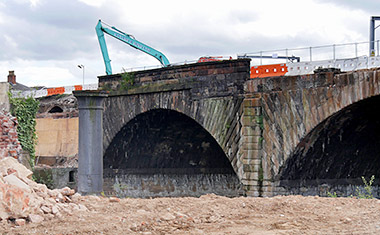 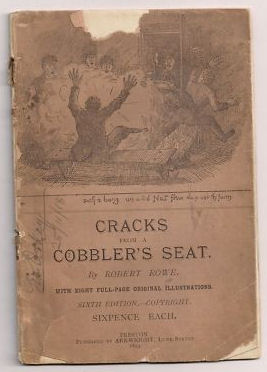 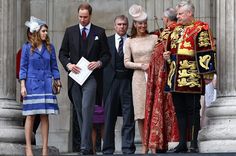 